.CROSS, SIDE, SAILOR STEP, KICK BALL STEPCROSS, SIDE, SAILOR STEP, KICK BALL STEPCROSS SHUFFLE, ¼ TURN RIGHT & SHUFFLE FORWARD, ¼ RIGHT & CHASSÉ LEFT, ¼ SAILOR TURN RIGHTBALL, BALL, HEEL, HEEL, STEP DOWN & BEND KNEES, TOE SPLIT, STEP DOWN & BEND KNEES, HITCHWeight is on both balls, knees pointed inward, heels are upWeight is on both heels, knees pointed outward, toes are upREPEATTAGAfter the second wall hold the hitch a bit longer and start again with the vocalsTAGAt the end of the fifth wall dance to count 31 and hold count 32. Then dance the following steps:Rama Lama Ding Dong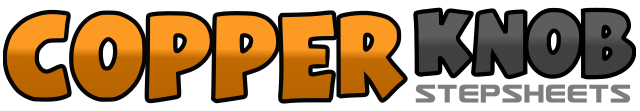 .......Count:32Wall:4Level:Improver.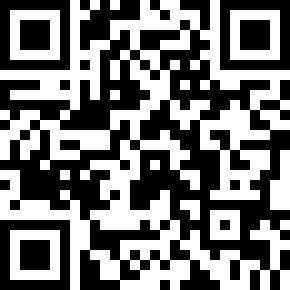 Choreographer:Susanne Schalewa (DE) & Gert Wollschlager (DE)Susanne Schalewa (DE) & Gert Wollschlager (DE)Susanne Schalewa (DE) & Gert Wollschlager (DE)Susanne Schalewa (DE) & Gert Wollschlager (DE)Susanne Schalewa (DE) & Gert Wollschlager (DE).Music:Rama Lama Ding Dong - Rocky Sharp & The ReplaysRama Lama Ding Dong - Rocky Sharp & The ReplaysRama Lama Ding Dong - Rocky Sharp & The ReplaysRama Lama Ding Dong - Rocky Sharp & The ReplaysRama Lama Ding Dong - Rocky Sharp & The Replays........1Cross left foot in front of right foot2Step right foot to right side3Cross left foot behind right foot&Step right foot to right side4Step left foot to left side5Kick right foot diagonal left&Step right foot together6Step left foot to left side7Kick right foot diagonal left&Step right foot together8Step left foot to left side9Cross right foot in front of left foot10Step left foot to left side11Cross right foot behind left foot&Step left foot to left side12Step right foot to right side13Kick left foot diagonal right&Step left foot together14Step right foot to right side15Kick left foot diagonal right&Step left foot together16Step right foot to right side17Cross left foot in front of right foot&Step right foot to right side18Cross left foot in front of right foot19¼ turn right and step right foot forward&Step left foot together20Step right foot forward21¼ turn right on ball of right and step left foot to left side&Step right foot together22Step left foot to left side23Cross right foot behind left foot&¼ turn right and step left foot back24Step right foot forward25Step on ball of left foot next to right foot, turn left knee in26Step on ball of right foot in place, turn right knee in27Step on heel of left foot in place, turn knee out28Step on heel of right foot in place, turn knee out29Turn toes to the front and step down, bend both knees30Put weight on both heels, straight legs, turn toes out31Turn toes to the front and step down, bend both knees32Hitch left foot, straight right leg1(Rama) turn left knee2(Lama) turn right knee&Bring both knees out3(Ding) bring both knees in&Bring both knees out4(Ding) bring both knees in5(Rama) turn left knee6(Lama) turn right knee&Bring both knees out7(Ding) bring both knees in&(Ding) bring both knees out8(Ding) bring both knees in1Left foot touch next to right foot2Left foot touch heel left diagonal3Left foot touch heel left diagonal